Результаты государственной (итоговой) аттестации выпускников за курс основной школы в 2013 в МБОУ «Очерская средняя общеобразовательная школа №1»В государственной (итоговой) аттестации выпускников за курс основной школы в 2013 году принимало участие 71 выпускник 9-х классов, 67 учеников сдавали экзамен в форме ОГЭ, 4 – в форме ГВЭ.Результаты ГИА даны в таблицеКоличество учащихся, показавших на экзаменах результаты выше годовой оценкиКоличество учащихся, показавших на экзаменах результаты ниже годовой аттестацииМатематикаВ государственной итоговой аттестации принимали участие 67 выпускников. Результаты выполнения: средний балл школы – 49, что выше  района (46,6), но ниже на 1,1 результатов в крае (50,1). Структура экзаменационной работы по математике за курс основной школы в 2013 году существенно отличалась от экзаменационных работ предыдущих лет. В контрольно-измерительных материалах (КИМ) 2013 года были выделены 3 модуля: «Алгебра», «Геометрия», «Реальная математика».На основе первых двух модулей проверялся уровень владения учащимися материала на базовом и повышенном уровнях сложности, третий модуль содержал задания, проверяющие знания и умения учащихся на базовом уровне.Модуль «Алгебра» содержал 11 заданий (Часть 1 - 8 заданий; Часть 2 – 3 задания). Модуль «Геометрия» содержал 8 заданий (Часть 1 - 5 заданий; Часть 2 - 3задания). Модуль «Реальная математика» содержал 7 заданий.Всего: 26 заданий, из которых 20 заданий базового уровня и 6 заданий повышенного уровня сложности.В экзаменационной работе по математике в 2013 году предусмотрены следующие формы ответа: с выбором ответа из четырех предложенных вариантов (Задания Части А), с кратким ответом (Задания Части В), на соотнесение (Задания Части В), с записью решения (Задания Части С).Распределение заданий этих типов по модулям и по Частям 1 и 2 дано в таблице № 12.Таблица 12Таблица 13  Распределение заданий по элементам содержания было следующим.Часть АЧасть ВЧасть 1 состояла из заданий базового уровня сложности. Планируемые показатели выполнения заданий этих частей работы находились в диапазоне от 40% до 90%. Эти показатели получены на основе исследований качества математической подготовки учащихся, а также результатов проведения экзамена в новой форме за предыдущие годы. В экзаменационной работе задания по уровню сложности распределялись следующим образом: 8 заданий с предполагаемым процентом выполнения 80 – 90%, 8 заданий с предполагаемым процентом выполнения 70 – 80% и 4 задания с предполагаемым процентом выполнения 60 – 70%.Часть СЧасть 2 (Модули «Алгебра» и «Геометрия») состояла из заданий повышенного уровня сложности. Планируемые проценты выполнения заданий второй части приведены в таблице.Таблица 14Проценты выполнения выпускниками основной школы заданий ГИА по математике 2013 года, в сравнении с планируемыми процентами выполнения этих же заданий выпускниками основной школы Пермского края, представлены в таблице.Таблица 15Как  видим,  выполнение  отдельных  заданий  по  математике  учащимися школы  в  2013  году  было  ниже  минимального  планируемого  уровня (помечены знаком «х» в пятом  столбце). На основе анализа результатов экзаменационной работы следует дать некоторые рекомендации для улучшения качества преподавания и подготовки  выпускников к итоговой аттестации по математике в 2014 году.Например, задания А3, В2 и С1 проверяли умение учащихся выполнять уравнения и неравенства, преобразование выражений. Для их выполнения учащийся должен уметь решать уравнения, неравенства и их системы. Успешное выполнение данного задания зависит от усвоения общих принципов решения уравнений различных видов, линейных уравнений: раскрытие скобок, перенос слагаемых с неизвестной в одну сторону, приведение подобных, квадратных: через дискриминант или разложение на множители.Задание В8 требовало от обучающегося умения выполнять действия с геометрическими фигурами, координатами и векторами. Думается, что невыполнение может быть обусловлено незнанием формул площадей плоских фигур и других формул. Необходимо, чтобы ученик сам выводил эти формулы.Другая причина кроется в незнании или путанице в самом определении понятия высоты и, соответственно, в ненахождении её на рисунке.Задание В9 проверяло знания учащихся по теме «Прямоугольный треугольник», то есть выявляло умение учащихся находить тригонометрические функции угла. Невыполнение данного задания обусловлено, прежде всего, незнанием определений тригонометрических функций, их формул, а также незнанием понятий «гипотенуза», «противолежащий катет», «прилежащий катет».Причину следует искать в характере учебной деятельности; если не применяется учителем системно-деятельностный подход, то знания учащихся становятся непрочными, знание теоретических понятий отсутствует вообще.Эта же проблема наблюдается и при решении задания B10, где необходимо учащемуся проводить доказательные рассуждения при решении задач, оценивать логическую правильность рассуждений, распознавать ошибочные заключения. На основании результатов выполнения данного задания становится понятным, что незнание понятий (ромб, равнобедренный треугольник, окружность, радиус, касательная) и их свойств приводит к тому, что учащиеся затрудняются в выполнении данного задания. Только прочность знаний, системное повторение определений этих понятий и их свойств будет гарантией успешности понимания и верного решения. Полезным также можно считать построение диаграмм (например, дерево), родовидовых связей понятий с указанием того факта, что все свойства родовых понятий распространяются на все их виды.В задании В13 необходимо было описывать реальные ситуации на языке геометрии, исследовать построенные модели с использованием геометрических понятий и теорем, решить практические задачи, связанные с нахождением геометрических величин. Скорее всего, мы опять наблюдаем неумение, или боязнь, выпускника  делать  дополнительные  построения,  незнание  теоремы  Пифагора, незнание определений катетов и гипотенузы. Необходим опыт создания дополнительных построений, общий принцип которых заключается в выделении и «дорисовывании» простых фигур (часто прямоугольных треугольников), свойства которых позволяют решить данную задачу. При подготовке к экзамену основательно повторить учащимся теорему Пифагора и доказать еѐ; повторить тему прямоугольный треугольник, особенно определения его элементов.Умение выполнять действия с геометрическими фигурами, координатами и векторами требовалось от выпускников в задании С4. Наряду с уже обозначенными проблемами, следует констатировать ещѐ и другие: это незнание понятий окружность, радиус, касательная (и их свойств); затруднения в определении элементов прямоугольного треугольника, нахождении катета по углу и гипотенузе; слабое  владение  материалом,  касающимся  свойств  окружности,  сторон  угла.Рекомендации могут быть аналогичны рекомендациям к заданию В13, то есть необходимо основательно повторить свойства окружности, касающейся сторон угла (АО – биссектриса угла; радиус, проведѐнный к точке касания, перпендикулярен касательной); повторить определения тригонометрических функций, затем повторить тему «Решение заданий по нахождению различных элементов прямоугольного треугольника».Задание  С6  тоже  вызвало  определѐнные  затруднения  при  выполнении. Учащимся необходимо было выполнить действия с геометрическими фигурами, координатами и векторами. Можно предположить, что причина невыполнения задания кроется в целом комплексе проблем, а именно: в незнании свойств треугольников с одинаковой высотой (отношение площадей), свойства треугольника, в котором проведена биссектриса. Отсутствие способности у учащихся делать дополнительные построения, разрабатывать, продумывать длинные цепи рассуждений, держать конечную цель при рассуждениях; в отсутствии рефлексивного контроля, планировании своих действий в соответствии с поставленной задачей. В заданиях A4, B3, B4, B6, B11, B14, B16, C2 выполнение  отдельных  заданий  по  математике  учащимися школы  в  2013  году  было  выше  минимального  планируемого  уровня (помечены знаком «+» в последнем столбце)В задании A4 ученики показали свое умение анализировать реальные числовые данные, представленные в таблицах, на диаграммах, графиках, преобразовывать величину – время. B задании В3 успешно справились с  построением и чтением графиков функций. Описали с помощью функций различные реальные зависимости между величинами; интерпретировать графики реальных зависимостей  (B11 и В14) и  успешно выполнили задания по темам «Трапеция» (B6), «Числовые последовательности. Арифметическая и геометрическая прогрессии» (B4). Осуществили практические расчеты по формулам, составлять несложные формулы, выражающие зависимости между величинами (B16). В текстовой задаче C2 выполнили преобразования алгебраических выражений, решать уравнения, неравенства и их системы, строить и читать графики функций, строить и исследовать простейшие математические модели. Решели задачи на проценты. Для подготовки к решению задач С6 можно порекомендовать с начала учебного года практиковать выполнение наиболее трудных заданий учащимся, особенно это касается тех учащихся, которые способны выполнить их самостоятельно, выучив все определения понятий геометрии за 7-9 классы, формулировки утверждений и теорем. Продумать опережающие формы контроля и уже по результатам первого полугодия сделать соответствующие выводы и осуществить корректировку. Плодотворной работой следует считать в данном случае работа учащихся в малых группах. Учитель выступает в роли тьютора, еженедельно консультируя учащихся. Самое главное, чтобы ученик сам решал трудные задания, находил способы их решений, исходя из теории, а не был пассивным слушателем готовых решений подобного рода, и чтобы обязательными принципами в процессе обучения были системность и глубокие знания теории.Таким образом, для эффективной подготовки к государственной (итоговой) аттестации по математике необходимо шире использовать в учебной деятельности системно-деятельностный подход. Это позволит учащимся более основательно осваивать теоретические понятия, формулы и теоремы, а также способы деятельности, связанные с пониманием каждой единицы теории, что позволит в дальнейшем	учащимся   самостоятельно   применять теорию при   решении практических задач.ХимияВ 2013 году ГИА по химии сдавали 5 человека. Экзаменационная работа 2013 года по своей структуре и содержанию была аналогична работе 2012 годаСравнительные результаты выполнения ГИА по химии  по годам представлены в табл. 1.         Таблица 1.   Итоговые результаты по ГИА в 2011–2013годов в МБОУ «Очерская СОШ №1»Как видно из таблицы, в 2013 году результаты экзамена по химии выше предыдущего 2012 года. Повысился средний балл с 54 до 69,8. Причина – ГИА сдавали другие ученики, у которых другие способности и уровень подготовки. Работа состояла из 3 частей, существенным образом отличающихся друг от друга по назначению, содержанию, уровню сложности и форме включаемых в них заданий.Результаты выполнения ГИА учениками МБОУ «Очерская СОШ №1»Часть А содержала 15 заданий базового уровня сложности с выбором ответа (А1–А15).  Это  задания  открытого  типа;  для  успешного  выполнения  заданияучащимся необходимо было выбрать один из четырех предложенных вариантов ответа. Анализ выполнения части А провести невозможно в виду отсутствия данных.Часть В содержала 4 задания повышенного уровня сложности с кратким ответом. Анализ выполнения части В провести невозможно в виду отсутствия данных.Часть С содержала три задания высокого уровня сложности с развернутым ответом (С1,С2,С3) При их выполнении выпускникам необходимо было не только сформулировать ответ, но и самостоятельно записать решение задания. Анализ выполнения части С провести невозможно в виду отсутствия данных. Анализ результатов экзамена позволяет сформулировать следующие выводы:1)  учащиеся лучше справились с работой. Есть два ученика3, набравшие 100 баллов. Уделить особое внимание на отработку у  учащихся  таких  общеучебных (метапредметных)   умений,   как   извлечение   и   переработка   информации,представленной в различном виде (текст, таблица, схема, диаграмма), умение работать в жестком временном режиме, умение представлять переработанные данные в различной форме и др.;2) уделять большее внимание вопросам применения веществ в промышленности, сельском хозяйстве, в быту, а также изучению правил их безопасного хранения и использования в повседневной жизни, обеспечивая тем самым практико-ориентированный подход к обучении.ГеографияКонтрольные  измерительные  материалы  для  государственной  (итоговой)аттестации выпускников основной школы по географии составлены с учетом необходимости проверки всех формируемых в рамках преподавания предмета видов деятельности, а именно:сформированность умений работать с картой, текстом; способность устанавливать причинно-следственные связи на основе физико-географических закономерностей; умение анализировать таблицы, графики и климатограммы, сопоставлять данные, объяснять признаки географических явлений, формулировать развернутый ответ. Каждый вариант экзаменационной работы состоял из трѐх частей и включал30 заданий: 18 заданий (А1 –А18); с выбором верного ответа из 4 –х предложенных- 9 заданий (В1- В9); с кратким ответом - 3 задания (С1, С2 и С3), на которые необходимо дать полный развернутый ответ. По уровню сложности предлагались задания базового уровня, их 16, повышенного – 11, высокого – 3.Итоговая работа по географии включала задания, направленные на проверку следующих знаний и умений:размещение объектов литосферы и гидросферы; объяснение существенных признаков географических объектов и явлений; анализ климатограмм (выявление взаимосвязи между географическим положением объекта и особенностями климата в нѐм); использование приобретенных знаний и умений в практической деятельности и повседневной жизни для решения практических задач (определение на плане местности участка, который наилучшим образом подходит к предлагаемому условию; определение на основе чтения карты изменения погоды в заданном населенном пункте); объяснение факторов размещения отраслей промышленности. Экзамен по географии в школе сдавало 8 человек, что составляет 11,9% от всех выпускников основной школы. Все справилось с заданиями государственной (итоговой) аттестации (ГИА) 8 человек Средний балл по географии в Пермском крае – 56 баллов, в районе -53,1 балла, в школе – 46,87 балла.ОбществознаниеСодержание экзаменационной итоговой выпускной работы по обществознанию было определено Федеральным компонентом государственного стандарта основного общего образования по обществознанию (приказ Министерства образования РФ от 05.03.2004 №1089 «Об утверждении федерального компонента государственных стандартов начального общего, основного общего и среднего (полного) общего образования»).Структура контрольных измерительных материалов, по сравнению с 2012 годом, не претерпела существенных изменений. Экзаменационная работа состояла из трех частей, которые различаются по форме заданий, степени сложности и количеству заданий.Часть 1 содержала задания с выбором ответа; Часть 2 – задания с кратким ответом; Часть 3 – задания с развернутым ответом.Общее число заданий - 31, максимальный балл за работу - 40 баллов.В 2013 году для перевода полученных за экзамен тестовых баллов в оценки использовалась шкала, разработанная специалистами ФИПИ (Федеральный институт педагогических измерений).Таблица 50Ориентиром при отборе в профильные классы мог быть показатель, нижняя граница которого соответствовала 30 баллам.Для успешного выполнения экзаменационной работы выпускникам необходимо было применить умения и виды деятельности:распознавать существенные признаки понятий, характерные черты социального объекта, элементы его описания; определять понятие, социальное явление на основе его существенных признаков, предложенной характеристики; распознавать понятия и их составляющие: соотносить видовые понятия с родом и исключать лишнее; сравнивать социальные объекты, выявлять их общие черты и различия; 5) приводить уместные в данном контексте примеры социальных явлений,объектов, деятельности людей, ситуаций, регулируемых различными социальныминормами;осуществлять поиск социальной информации в различных источниках; оценивать различные суждения о социальных объектах с точки зрения общественных наук; анализировать, классифицировать, интерпретировать имеющуюся социальную информацию, соотносить ее со знаниями, полученными при изучении курса; применять  в  предлагаемом  контексте  обществоведческие  термины  и понятия; применять социально-гуманитарные знания в процессе решения познавательных и практических задач, отражающих актуальные проблемы жизни человека и общества; формулировать на основе приобретѐнных социально-гуманитарных знаний собственные суждения и аргументы по определенным проблемам; оценивать поведение людей с точки зрения социальных норм. Согласно Спецификации 2013 года, экзаменационная работа содержала задания трѐх уровней сложности: Б – базовый (примерный интервал выполнения 60% - 90%), П – повышенный (40%–60%), В – высокий (менее 40%).В 2013 году ГИА сдавало 22 человека. 1 человек не сдал экзамен. 7- справились на "3", 12 человек на "4", 2 написали на "5".Задания базового уровня (А1, А2, А4, А5, А14, А17, А 18) и повышенного уровня (А3, А10) выполнены учащимися в этом году несколько хуже, чем в прошлом учебном году.Вместе с тем в Части В все учащиеся в 2013 году справились с заданиями лучше,и такой же результат мы наблюдаем в Части С, за исключением задания С6, которое является заданием повышенного уровня сложности (37, % - в 2012 году, 34,1% - в 2013 году).Приведенные данные по выполнению учащимися Части А экзаменационной работы указывают на проблемы выполнения заданий, относящихся к базовому уровню сложности (А4, А 18), в одном из вариантов их решаемость составила всего лишь 36, 6% (А4, вариант 1308) и 33% (А18, вариант1327).В 2013 году учащиеся продемонстрировали высокий уровень выполнения заданий Части В, однако определѐнные трудности вызвали задания В3 и В5.Задание В 3 проверяло умение различать факты и мнения в различном содержании разных вариантов. С данным заданием в варианте 1327 справилось лишь 38, 6 % учащихся. Выполняемость задания В5 в варианте 1327 (на выбор верных позиций из списка) составила 54, 5%.В третьей части работы традиционно, как и в 2012 году, вызывали затруднения задания высокого уровня сложности (С4 и С6) и одно задание повышенного уровня сложности (С5).Задание С5 было представлено в виде задания-задачи, проверяющей целый комплекс умений. Это умения:соотносить отдельные факты и социальные процессы; применять знания обществоведческого курса для анализа практической ситуации; дополнять задания курса информацией из предложенного источника; использовать информацию для решения проблемы и др. По сути, данное задание предполагало перенос содержащейся в тексте информации в совершенно иной контекст, а также использование еѐ для осмысления и объяснения актуальных фактов и процессов реальной жизни,практических жизненных ситуаций.Основная трудность при выполнении данного типа заданий связана с необходимостью переноса прочитанной информации в совершенно иной контекст – по преимуществу практический. Однако, как правило, у большинства школьников существует разрыв между знаниями курса и жизненной практикой. Наиболее трудным это задание оказалось для учащихся, выполнявших вариант ГИА 1308;справились лишь 26, 9% учащихся.К высокому уровню сложности относились задания С 4 и С6. Задание С 4предполагало выход за рамки содержания текста и привлечение контекстных знаний из обществоведческого курса, фактов из общественной жизни или личного социального опыта выпускника 9 класса. Полученные результаты аналогичны результатом прошлого года. Процент выпускников, выполнивших задание успешно, невысок. Результат выполнения варианта 1308 составил всего 26, 4% .Следует подчеркнуть, что умение конкретизировать теоретические знания и подкреплять их фактами из общественной жизни или личного социального опыта является одним из самых трудных умений для усвоения учениками школы. Как известно, многие из выпускников довольно слабо ориентируются в социальной реальности, весьма поверхностно знают историю и практически не применяют обществоведческие знания для рефлексии личного опыта и социальных взаимодействий.Задание С6 предполагало выявить формулирование и аргументацию выпускником собственного суждения по актуальному проблемному вопросу общественной жизни. Задание было связано непосредственно с содержанием текстатребовало   выхода   за   его   пределы   в   более   широкое   содержательно- информационное пространство, из которого и должны были почерпнуты аргументы. Следует отметить, что процент выпускников, успешно выполнивших это задание, традиционно остается невысоким, всего 34, 1%.Менее затруднительными для экзаменуемых оказались задания С 1, С2 и С3.Анализ результатов экзаменационных работ показал, что правильный ответ дали от 59,8% до 72,0 % школьников. Задание С2 предполагало извлечение информации, представленной в явном виде. Оно позволяло выявить адекватность понимания выпускниками отдельных идей текста. Задание С3 было направлено на извлечение и частичное преобразование,интерпретацию  информации  из  текста.  С  ним  справились    77,3  %выпускников. Задания С3 и С2 обращены к тексту, направлены на проверку понимания отдельных положений текста, умения выявить содержащуюся в нем информацию по заданной теме. Система оценивания базируется на эталоне правильного ответа. Ответ выпускника мог быть в виде прямой цитаты, либо в форме пересказа, близкого к тексту. Оба варианта задания равноценны.Анализ результатов государственной (итоговой) аттестации выпускников по обществознанию в 2013 году позволяет сделать следующие выводы:1. Пробелы в обучении у выпускников прослеживаются по следующим содержательным единицам: «Конституция РФ»; «Федеративное устройство России»»; «Права и свободы человека и гражданина в России, их гарантии»; «Сфера политики и социальное управление».2.Затруднения вызывают задания на различение социальной информации фактов и мнений, аргументов и выводов; привлечение контекстных заданий обществоведческого курса, фактов общественной жизни личного социального опыта выпускника для ответа на вопросы. Следует уделять особое внимание развитию у учащихся умения работать с социальной информацией. Постоянно работать с различными источниками, фрагментами текстов, содержащих научную информацию, отрабатывать умение находить, интерпретировать, комментировать информацию, полученную из текста. Работать над моделированием типичных социальных ситуаций, установлением связей между теоретическими положениями и иллюстрирующими их социальными фактами. Обращаться к материалам СМИ,анализировать и интерпретировать их; 3. Обсуждать на уроках алгоритмы выполнения заданий, которые аналогичны заданиям ГИА;4. Шире использовать дополнительный дидактический материал по обществознанию (карточки, тесты, таблицы, электронные презентации и др.)ИнформатикаВ ГИА принимал участие 1 ученик. Минимальная граница  составляла 40 балл. Ученик  преодолел минимальную границу, набрав 80 баллов, район -53баллов, край – 67,9.Экзаменационная работа курса информатики и ИКТ в 2013 году охватывала содержание курса основной школы и была нацелена на проверку наиболее значимого материала, однозначно трактуемого в большинстве преподаваемых в школе вариантов курса информатики и ИКТ и входящего в Федеральный компонент государственного образовательного стандарта основного общего образования, утвержденного в 2004 году.При выполнении заданий от экзаменуемого требовалось решить какую-либо задачу (варианты выполнения): прямо использовать известное правило, алгоритм,умение; выбрать из общего количества изученных понятий и алгоритмов наиболее подходящее и применить его в известной или новой ситуации.Часть 3 работы являлась практическим заданием, проверяющим наиболее важные практические навыки курса информатики и ИКТ: умение обработать большой информационный массив данных и умение разработать и записать простой алгоритм.Следует заметить, что экзаменационные задания не требовали от учащихся знаний конкретных операционных систем и программных продуктов, навыков работы с ними. Проверяемыми элементами являлись основные принципы представления, хранения и обработки информации, навыки работы с такими категориями программного обеспечения, как электронная (динамическая) таблица и среда формального исполнителя, а не знание особенностей конкретных программных продуктов. Практическую часть работы можно было выполнять с использованием различных операционных систем и различных прикладных программных продуктов.Тест состоял из трѐх частей:Часть 1 – 6 заданий с выбором ответа базового и повышенного уровня сложности;Часть 2 – 12 заданий с открытым ответом базового и повышенного уровня сложности;Часть 3 – 2 задания высокого уровня сложности, которые выполняются с использованием компьютера.Задания Части 1 и Части 2 по типу были аналогичны заданиям ЕГЭ по информатике, но по содержанию и уровню сложности соответствовали стандарту основного общего образования.В работу были включены задания из некоторых разделов курса информатики, не входящие в ЕГЭ по информатике (например, задания, относящиеся к технологии обработки текстовой информации).Отличием в структуре работы 2013 года являлось сокращение Части 1 (задания с выбором ответов) за счѐт переноса заданий в Часть 2 (задания с кратким ответом). Это было сделано для уменьшения вероятности случайного угадывания ответа при выполнении работы. В отличие от ЕГЭ, где Часть 3 выполняется на бланке и результатом выполнения работы является записанное решение, проверяемое	экспертом,   в   ГИА   Часть   3   выполняется   на   компьютере,   и проверяемым результатом выполнения задания является файл.На уровне воспроизведения знаний проверялся такой фундаментальный теоретический материал, как:единицы измерения информации;принципы кодирования информации;моделирование;понятие алгоритма, его свойств, способов записи;основные алгоритмические конструкции (ветвление и циклы);основные элементы математической логики;основные понятия, используемые в информационных и коммуникационных технологиях;принципы организации файловой системы.Задания, проверяющие сформированность умений применять свои знания в стандартной ситуации, были включены в Части 2 и 3 работы. Это следующие умения:подсчитывать информационный объем сообщения;использовать стандартные алгоритмические конструкции для построения алгоритмов для формальных исполнителей;формально исполнять алгоритмы, записанные на естественном и алгоритмическом языках;создавать и преобразовывать логические выражения;оценивать результат работы известного программного обеспечения;формулировать запросы к базам данных и поисковым системам.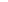 Материал на проверку сформированности умений применять свои знания в новой ситуации входил в Часть 3 работы. Это следующие сложные умения:разработка технологии обработки информационного массива с использованием средств электронной таблицы или базы данных;разработка алгоритма для формального исполнителя или на языке программирования с использованием условных инструкций и циклов, а также логических связок при задании условий.Результаты выполнения заданий ГИАУчащийся не справился с заданием по теме «Скорость передачи информации», допустил ошибки в заданиях  тематики «Логические выражения», «Циклические алгоритмы», «Работа с массивами», относящиеся к повышенному уровню. Успеваемость на экзаменах по информатике – 100%, качество – 100%, что свидетельствует о достаточном уровне подготовки учащегося к государственной итоговой аттестации.На основе анализа экзаменационных работ по информатике и ИКТ можно сделать вывод, что основные ошибки, допускаемые при выполнении заданий теста, носят системный   характер   и   прямо не связаны с учебным   предметом «Информатика и ИКТ», так как ошибки были напрямую связаны с изучением школьного курса по математике, а именно:Вычислительные ошибки;Неумение применять в информатике знания из математики;Неразвитое образное воображение и алгоритмическое мышление.БиологияАнализ ГИА по биологии 2012-2013Экзамен сдавали 9 человек из 36 человек – 13%, Справившихся – 89%Качество обучения – 22%Средний балл – 47,7Средняя оценка – 3,2 6.  Сравнительная характеристика:7. Для повышения уровня биологической подготовки учащихся рекомендуется системное  занятие с научными биологическими текстами. Следует обратить внимание на формирование у учащихся умений анализировать и систематизировать знания.кол-вошколарайонкрайрусский язык6757,356,758,7математика6749,246,650,1химия569,852,857география846,953,156биология947,645,450,9обществознание2249,844,450,8физика757,656,953,8информатика18050,367,9история--58,549,8литература267,568,868немецкий язык1242469,8качество (%)качество (%)качество (%)качество (%)качество (%)качество (%)рейтингрейтингрейтингрейтингрейтингрейтингрейтинг2010201120112012201320132010201120112012201220132013русский языкрусский язык5163,5163,5188,460603(10)2 (10)2 (10)3(10)3(10)3(10)3(10)математикаматематика38,558,158,160,866665(10)6 (10)6 (10)6(10)6(10)3(10)3(10)химияхимия7144,444,483,3100100-1 (2)1 (2)2(4)2(4)1(5)1(5)географиягеография10087,587,553,86363-3 (5)3 (5)4(6)4(6)3(4)3(4)биологиябиология4323,123,102222-3 (4)3 (4)5(7)5(7)2(5)2(5)обществознаниеобществознание1005050246464-3 (8)3 (8)2(7)2(7)1(7)1(7)физикафизика10085,785,7100100100-1 (4)1 (4)1(6)1(6)1(3)1(3)информатикаинформатика-5050-100100-2 (3)2 (3)--1(6)1(6)историяистория-37,537,50---3 (4)3 (4)3(3)3(3)--литературалитература-66,68080---2(3)2(3)2(2)2(2)ПредметПредметПредметУчительУчительУчительСр.баллСр.баллСр.баллср.оценкаср.оценкакачествокачествоРусский языкРусский языкРусский языкТокарева Л.П.Токарева Л.П.Токарева Л.П.59,459,459,43,73,75959Русский языкРусский языкРусский языкПоловникова Н.М.Половникова Н.М.Половникова Н.М.56,356,356,33,73,76060По школеПо школеПо школеПо школеПо школеПо школе57,357,357,33,73,76060МатематикаМатематикаМатематикаСиличева Н.А.Силичева Н.А.Силичева Н.А.54,754,754,74,24,28282МатематикаМатематикаМатематикаОвчинникова Л.В.Овчинникова Л.В.Овчинникова Л.В.46,546,546,53,73,76060По школеПо школеПо школеПо школеПо школеПо школе49,249,249,23,83,86666КлассРусский языкРусский языкАлгебраАлгебраГеографияГеографияХимияХимияФизикаФизикаБиологияБиологияОбществознаниеОбществознаниеинформатикаинформатикаКлассКол-во%Кол-во%Кол-во%Кол-во%Кол-во%Кол-во%Кол-во%Кол-во%9а52152151129б52312551119в838943214Итого18272639,72252406861124181100КлассРусский языкРусский языкАлгебраАлгебраГеографияГеографияБиологияБиологияОбществознаниеОбществознаниенемецкий языкнемецкий языклитературалитератураКлассКол-во%Кол-во%Кол-во%Кол-во%Кол-во%Кол-во%Кол-во%9а4176251129б52352314229в1515121Итого101512183385636271100250МодулиМодулиАВСКоличествозаданийКоличествозаданийАлгебраЧасть 13 (А1, А2, А3)5 (В1 – В5)811Часть 23 (С1 – С3)311ГеометрияЧасть 15 (В6 – В10)58Часть 23 (С4 – С6)38Реальная математикаРеальная математика1 (А4)6 (В11 – В16)7ИТОГО:ИТОГО:416626№ заданияПроверяемый элемент содержания% выполненияA1Числа и вычисления. Буквенные выражения. Умение вычислять, выполнять алгоритмы сложения, вычитания, умножения, деления, возведения в степень с рациональными числами, раскрывать модуль, выполнять действия со степенями, решать базовые виды уравнений88A2Числа и величины. Уметь выполнять вычисления и преобразования, уметь выполнять преобразования алгебраических выражений82A3Уравнения и неравенства. Уметь решать уравнения, неравенства и их системы61A4Умение анализировать реальные числовые данные, представленные в таблицах, на диаграммах, графиках. Умение преобразовывать величину - время84№ заданияПроверяемый элемент содержания% выполненияB1Числа и вычисления. Буквенные выражения. Умение вычислять, выполнять алгоритмы сложения, вычитания, умножения, деления, возведения в степень с рациональными числами, раскрывать модуль, выполнять действия со степенями, решать базовые виды уравнений. Умение работать с диаграммами79B2Уравнения и неравенства. Преобразование выражений. Уметь решать уравнения, неравенства и их системы76B3Функции и графики. Уметь строить и читать графики функций82B4Числовые последовательности. Распознавать арифметические и геометрические прогрессии, решать задачи с применением формулы общего члена и суммы нескольких первых членов73B5Алгебраические выражения. Преобразование выражений. Уметь выполнять преобразования алгебраических выражений63B6Уметь выполнять действия с геометрическими фигурами, координатами и векторами Трапеция.81B7Уметь выполнять действия с геометрическими фигурами, координатами и векторами Окружность.81B8Уметь выполнять действия с геометрическими фигурами, координатами и векторами Параллелограмм.76B9Прямоугольный треугольник. Умение находить тангенс угла72B10Проводить доказательные рассуждения при решении задач, оценивать логическую правильность рассуждений, распознавать ошибочные заключения76B11Описывать с помощью функций различные реальные зависимости между величинами; интерпретировать графики реальных зависимостей91B12Решение задачи на проценты. Решать несложные практические расчетные задачи; решать задачи, связанные с отношением, пропорциональностью величин, дробями, процентами; пользоваться оценкой и прикидкой при практических расчетах; интерпретировать результаты решения задач с учетом ограничений, связанных с реальными свойствами рассматриваемых объектов75B13Описывать реальные ситуации на языке геометрии, исследовать построенные модели с использованием геометрических понятий и теорем, решать практические задачи, связанные с нахождением геометрических величин69B14Умение работать с диаграммами. Умение читать диаграмму82B15Решать практические задачи, требующие систематического перебора вариантов; сравнивать шансы наступления случайных событий, оценивать вероятности случайного события, сопоставлять и исследовать модели реальной ситуацией с использованием аппарата вероятности и статистики70B16Умение осуществлять практические расчеты по формулам, составлять несложные формулы, выражающие зависимости между величинами79МодульАлгебраГеометрияГеометрияГеометрияНомер заданияС1С2С3С4С5С6Уровень сложностиППППППОжидаемый процент выполнения30–5015–303–1530–5015–303–15№ заданияПроверяемый элемент содержания% выполненияC1Уравнения и их системы. Уметь выполнять преобразования алгебраических выражений, решать уравнения, неравенства и их системы, строить и читать графики функций, строить и исследовать простейшие математические модели25C2Текстовая задача. Решение задачи на проценты. Уметь выполнять преобразования алгебраических выражений, решать уравнения, неравенства и их системы, строить и читать графики функций, строить и исследовать простейшие математические модели31C3Уравнения и их системы. Уметь выполнять преобразования алгебраических выражений, решать уравнения, неравенства и их системы, строить и читать графики функций, строить и исследовать простейшие математические модели12C4Окружность. Уметь выполнять действия с геометрическими фигурами, координатами и векторами15C5Проводить доказательные рассуждения при решении задач, оценивать логическую правильность рассуждений, распознавать ошибочные заключения18С6 Уметь выполнять действия с геометрическими фигурами, координатами и векторами0Задание №Реальный процент выполненияПланируемый процент выполненияНиже минимального планируемого уровня Ниже минимального планируемого уровня Выше минимального планируемого уровня в школеЗадание №Реальный процент выполненияПланируемый процент выполненияв краев школеВыше минимального планируемого уровня в школеA18880 – 90%A28280 – 90%A36170 – 80%хA48470 – 80%+B17980 – 90%хB27680 – 90%vхB38270 – 80%+B47360 – 70%+B56360 – 70%B68170 – 80%+B78180 – 90%B87680 – 90%vхB97280 – 90%vхB107670 – 80%vхB119180 – 90%+B127570 – 80%B136970 – 80%vхB148270 – 80%+B157060 – 70%B167960 – 70%+C12530–50 %хC23115–30 %+C3123–15 %C41530–50 %vхC51815–30 %C603–15 %vхГодКол-воСредний балл по школеМаксимально набранный баллПо районуПо краю2011943,676043,452,520126548249,255,42013569,810052,857ОТМЕТКА«2»«3»«4»«5»ОБЩИЙ БАЛЛ0-1415-2425-3435-40№Код ATEATEКод ОУОУ201320132013201320132013201320132013№Код ATEATEКод ОУОУ5 четв.5 четв.5 четв.5 четв.5 четв.5 четв.5 четв.5 четв.5 четв.№Код ATEATEКод ОУОУКол-воТестовый баллМестоКол-во 100Кол-во не сдавшихОценкаОценкаОценкаОценка№Код ATEATEКод ОУОУКол-воТестовый баллМестоКол-во 100Кол-во не сдавших2345150Очерский  район500531МБОУ "Очерская СОШ № 1"2250,010117122A1A2A3A4A5A6100%100%0%100%100%100%B1B2B3B4B5B6B7B8B9B10B11B12100%100%0%0%0%100%100%100%0%100%100%100%C1C2100,0%100%Средний баллСредняя оценкаШкола47,73,2Район45,4Край50,9Средний баллСредняя оценкаУспеваемостьКачествоУчастие2011-201240,42,6630122012-201347,73,2892213